Januar 2020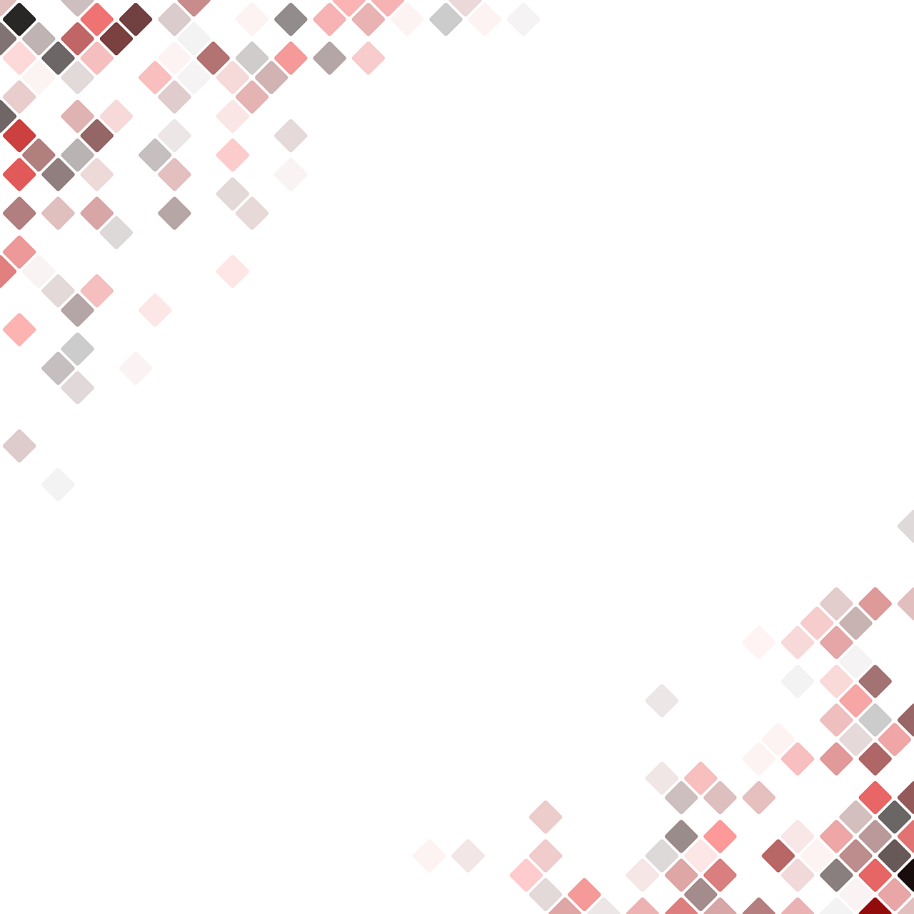 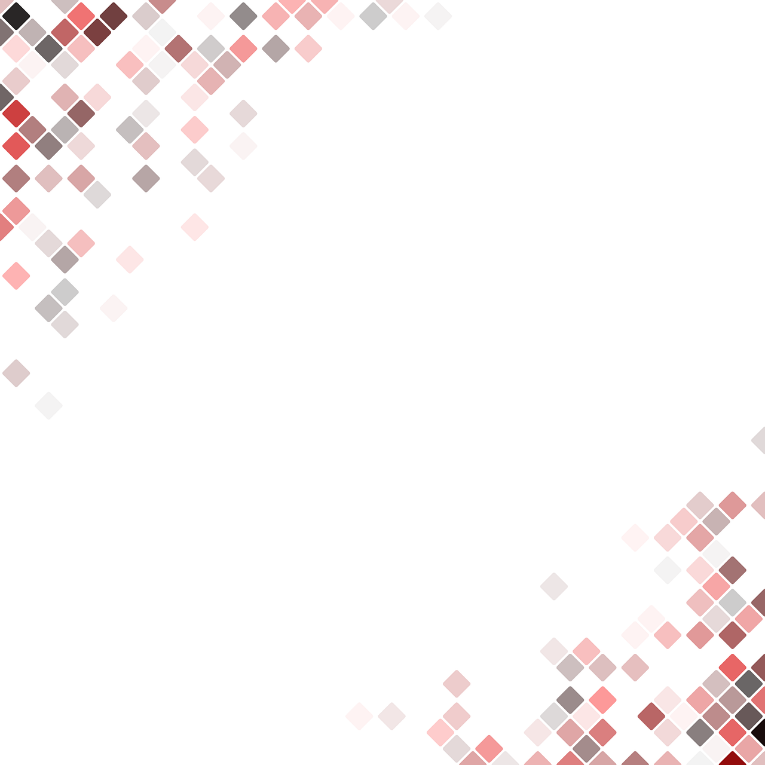 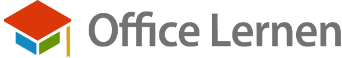 Februar 2020März 2020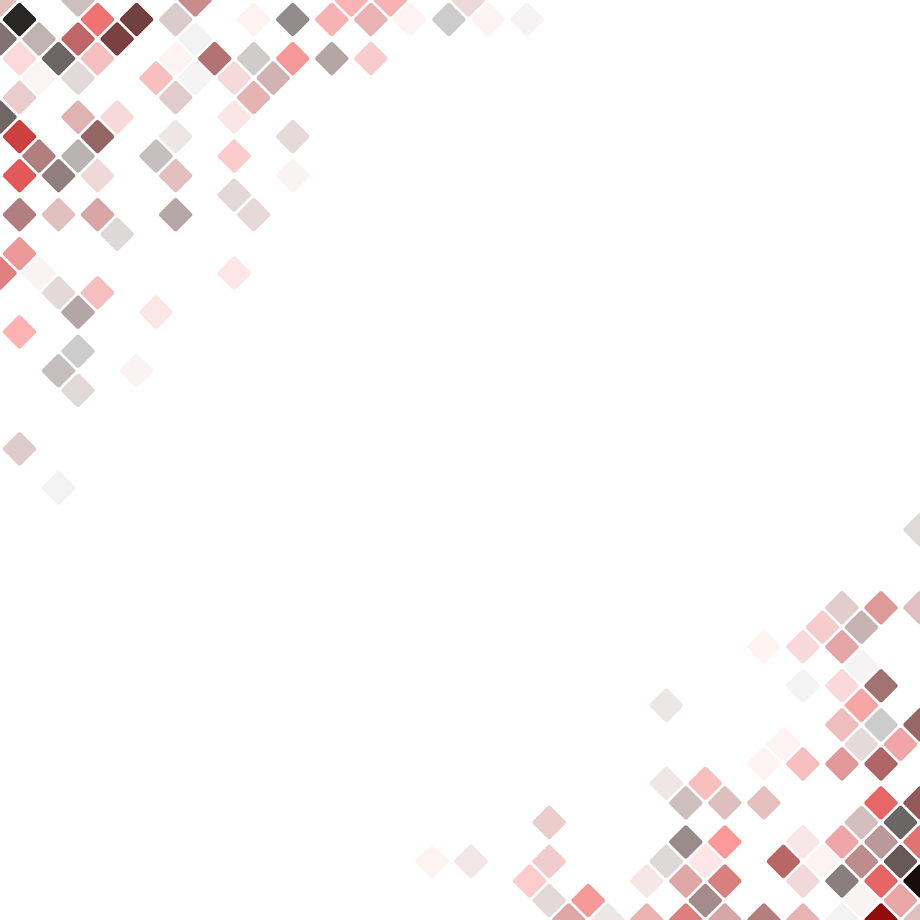 April 2020Mai 2020Juni 2020Juli 2020August 2020September 2020Oktober 2020November 2020Dezember 2020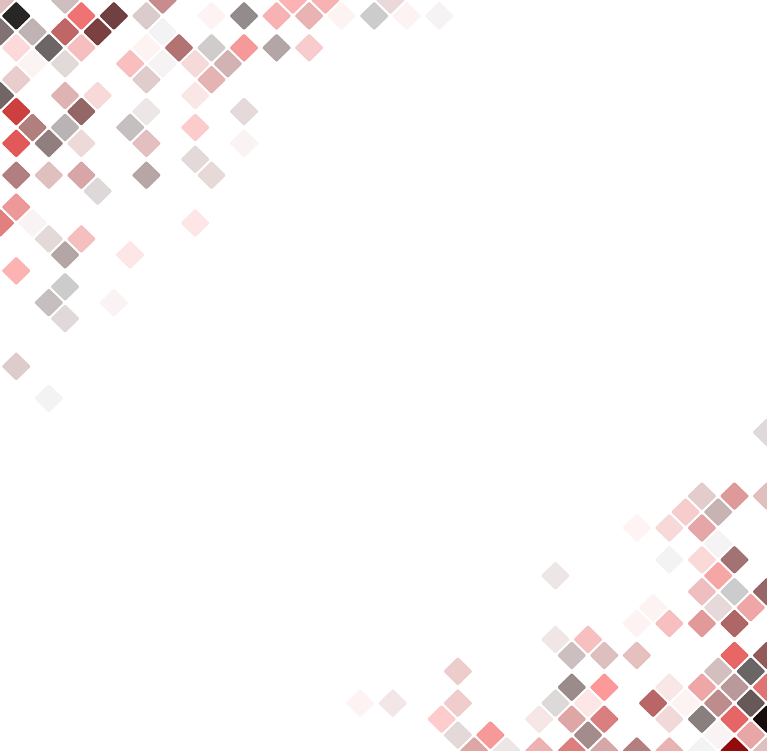 MONTAGDIENSTAGMITTWOCHDONNERSTAGFREITAGSAMSTAGSONNTAGWoche 11 Neujahr2345Heilige Drei KönigeWoche 26789101112Woche 313141516171819Woche 420212223242526Woche 52728293031MONTAGDIENSTAGMITTWOCHDONNERSTAGFREITAGSAMSTAGSONNTAGWoche 512Woche 63456789Woche 710111213141516Woche 817181920212223Woche 9242526272829MONTAGDIENSTAGMITTWOCHDONNERSTAGFREITAGSAMSTAGSONNTAGWoche 91Woche 102345678Woche 119101112131415Woche 1216171819202122Woche 1323242526272829Woche 143031MONTAGDIENSTAGMITTWOCHDONNERSTAGFREITAGSAMSTAGSONNTAGWoche 1412345Woche 15678910 Karfreitag1112 OsternWoche 1613 Ostermontag141516171819Woche 1720212223242526Woche 1827282930MONTAGDIENSTAGMITTWOCHDONNERSTAGFREITAGSAMSTAGSONNTAGWoche 181Tag der Arbeit23Woche 1945678910Woche 2011121314151617Woche 2118192021 Himmelfahrt222324Woche 2225262728293031 PfingstenMONTAGDIENSTAGMITTWOCHDONNERSTAGFREITAGSAMSTAGSONNTAGWoche 231 Pfingst-montag23456 7Woche 24891011121314Woche 2515161718192021Woche 2622232425262728Woche 272930MONTAGDIENSTAGMITTWOCHDONNERSTAGFREITAGSAMSTAGSONNTAGWoche 2712345Woche 286789101112Woche 2913141516171819Woche 3020212223242526Woche 312728293031MONTAGDIENSTAGMITTWOCHDONNERSTAGFREITAGSAMSTAGSONNTAGWoche 3112Woche 323456789Woche 3310111213141516Woche 3417181920212223Woche 3524252627282930Woche 3631MONTAGDIENSTAGMITTWOCHDONNERSTAGFREITAGSAMSTAGSONNTAGWoche 36123456Woche 3778910111213Woche 3814151617181920Woche 3921222324252627Woche 40282930MONTAGDIENSTAGMITTWOCHDONNERSTAGFREITAGSAMSTAGSONNTAGWoche 40123 Tag der Dt. Einheit4Woche 41567891011Woche 4212131415161718Woche 4319202122232425Woche 44262728293031MONTAGDIENSTAGMITTWOCHDONNERSTAGFREITAGSAMSTAGSONNTAGWoche 441Woche 452345678Woche 469101112131415Woche 4716171819202122Woche 4823242526272829Woche 4930MONTAGDIENSTAGMITTWOCHDONNERSTAGFREITAGSAMSTAGSONNTAGWoche 49123456Woche 5078910111213Woche 5114151617181920Woche 522122232425Weihnachten26Weihnachten27Woche 5328293031